BestillingDu kan bestille din flextur senest 1 time før, du ønsker at blive hentet: På telefon 8740 8300 tast 2 - alle ugens dag Kl. 8.00 -16.00 (benyttes hvis du ikke har digital adgang)På Midttrafik.flextur.dk Du skal oprette dig som brugerFlextrafik app. Du skal oprette dig som bruger på midttrafik.flextur.dk   Online hele døgnet på Rejseplanen. Du skal oprette dig som bruger	Vigtigt ved bestilling Ved bestilling skal du oplyse, hvis du rejser til /fra et knudepunkt, hvordan du vil betale, og om du skal have hjælpemidler eller bagage med. Vejer bagagen over 11 kg, skal du selv kunne løfte den ind og ud af bilen.KnudepunkterKnudepunkterne er 25 udvalgte adresser i Skive kommune.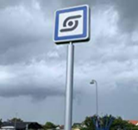 Dette skilt står ved et knudepunkt.                                                                       Der er en alfabetisk oversigt over knudepunkterne på bagsiden af denne folder.Yderligere informationLæs mere om Flextur på www.midttrafik.dk/flextur, hvor du kan se kort over knudepunkter og byzone (Skive By), oplysninger om bestilling, priser og ”Spørgsmål og svar om flextur”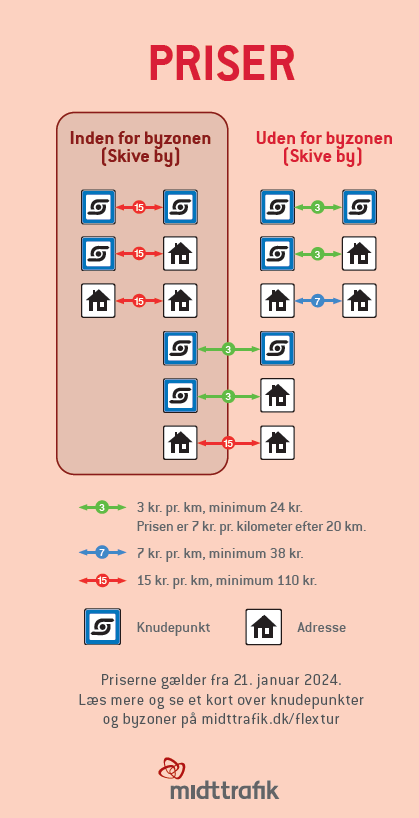 Oversigt over knudepunkter i Skive kommuneBy	Knudepunktets navn             Knudepunktets adresseBalling	Balling "Pulsen"                       Stadion Alle 3, 7860 BallingBranden	Færgelejet Fur, Branden         Fur Landevej 128, 7870 BrandenBreum	Breum, Kulturcenter               M. P Stisensvej 2, 7870 BreumDurup	Durup Idræts-svømmehal      Idrætsvej 15, 7870 DurupGlyngøre	Glyngøre Ældrecenter            Bredgade 51, 7870 GlyngøreHald	Hald Borgerhus                           Ørslevklostervej 140, 7840 HøjslevHem	Hem "Det lille torv"                 Krarupvej 1, 7860 HemHvidbjerg	Hvidbjerg Børnehave              Kløvermarken 4, 7860 HvidbjergHøjslev	Højslev Station	                       Søbyvej 1A, 7800 SkiveJebjerg	Jebjerg skole 	                       Kirkegade 6, 7870 JebjergLem	Lem Forsamlingshus               Hostrupvej 4, 7860 LemLihme	Lihme, Gyden 	                       Gyden 6, 7860 LihmeOddense	Oddense Kirke 	                       Næstildvej 1, 7860 OddenseRamsing	Ramsing Bypark                       Møllegade 2, 7860 RamsingRoslev	Roslev Lægehus                       Helsevænget 10, 7870 RoslevRødding	Rødding Kro 	                       Østergade 6, 7860 RøddingRønbjerg	Rønbjerg forsamlingshus       Stationsvej 4, 7800 RønbjergSkive	KulturCenterSkive                   Skyttevej 8, 7800 SkiveSkive	Marienlyst plejecenter           Marienlystvej 11, 7800 SkiveSkive	Møllegården	                       Møllegade 5, 7800 SkiveSkive	Ny Skivehus 	                       Odgaardsvej 15A, 7800 SkiveSkive	Skive Friplejehjem                   Ramsdalsvej 32, 7800 SkiveSkive	Skive Trafikterminal                 Søndergade, 7800 SkiveSkive	Sundhedshuset, Skive             Resenvej 25, 7800 SkiveThise	Thise centrum 	                       Sundsørevej 87, 7870 ThiseFlexturVejledning til bestilling hos MidttrafikMed flextur bliver du kørt i en bil. Du vælger selv, hvor du vil køres fra og til, og hvornår du vil afsted. Turen skal bestilles senest en time før, du skal afsted.Du kan blive kørt alle ugens dage kl. 6 – 24, undtagen 24. og 31 december. Der kan være andre kunder med i bilen. Det betyder, at turen kan blive længere end den direkte vej. Du betaler altid kun for den direkte vej. Du kan blive hentet fra 5 minutter før til 20 minutter efter det tidspunkt, du får oplyst ved bestilling. Det er vigtigt, at du står klar, når bilen kommer.Betaling foregår, når du stiger ind i bilen enten kontant eller med kreditkort. Vær opmærksom på, at du ikke får en billet.Bestiller du online, kan du også betale online med et tilmeldt betalingskort Priser Hvis du kører uden for en byzone, kan prisen komme helt ned på 3 kroner per kilometer - afhængigt af, om du kører til og fra et knudepunkt.  Byzonen er hele Skive by. Ring evt. til Midttrafik i forhold til, hvor afgrænsningen af Skive by er.                                                                                                                   Skive kommune, april 2024